Evidencing the use of the PE and Sport Premium funding: Action plan and Impact Review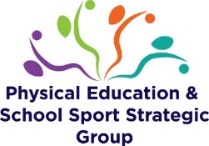 The funding has been provided to ensure impact against the following Objective and Indicators: 	To achieve self-sustaining improvement in the quality of PE and sport in primary schools.	We would expect indicators of such improvement to include:the engagement of all pupils in regular physical activity - the Chief Medical Officer guidelines recommend that all children and young people aged 5 to 18 engage in at least 60 minutes of physical activity a day, of which 30 minutes should be in schoolthe profile of PE and sport being raised across the school as a tool for whole school improvementincreased confidence, knowledge and skills of all staff in teaching PE and sportbroader experience of a range of sports and activities offered to all pupilsincreased participation in competitive sportIt is important to emphasise that the focus of spending must be sustainable and leave a lasting legacy beyond the funding allocation.It is a statutory requirement of Ofsted, under their Common Inspection Framework, to ensure that information on the use of the Primary PE and Sport Premium and the impact it has had on pupils PE and sport participation and attainment is available on the school website by 31st July 2020.  Schools also have a responsibility to publish on their website the % of children who achieve the expectation for swimming by the end of Year 6. Schools must use the funding to make additional and sustainable improvements to the quality of PE and sport they offer.  You should not however use your funding to:employ coaches or specialist teachers to cover planning preparation and assessment (PPA) arrangements - these should come out of your core staffing budgets  teach the minimum requirements of the national curriculum – including those specified for swimmingfund capital expenditureThis template is designed to support you in your planning and reporting of the PE and Sport Premium funding for over an academic year. Once completed it must be published on your website.PE and Sport Premium Action PlanPE and Sport Premium Impact ReviewMeeting National Curriculum Requirements for Swimming and Water SafetyAdditional information that could form the basis of a report to governorsSports Premium GrantThe Impact of this Funding to Date by YearAcademic Year 2013-14Total spend 2013 – 2014 £Academic Year 2014-15Total spend 2014 – 2015 £Academic Year 2015-16Total spend 2015 – 2016 £Academic Year 2016 -17Total spend 2016 -17 £Academic Year 2017-2018Total Spend 2017-18 £Summary of Our Achievements to Date and The Impact of Six Years of Funding Indicator 1: The engagement of all pupils in regular physical activity - the Chief Medical Officer guidelines recommend that all children and young people aged 5 to 18 engage in at least 60 minutes of physical activity a day, of which 30 minutes should be in schoolIndicator 2: The profile of PE and sport being raised across the whole school as a tool for school improvement.Indicator 3: Increased confidence, knowledge and skills of all staff in teaching PE and sport.Indicator 4: Broader experience of a range of sports and activities offered to all pupils.Indicator 5: Increased participation in competitive sportNext Steps - Our Plans for 2019-20 and how we will Sustain the ImprovementsThe DfE Vision for the Primary PE and Sport PremiumALL pupils leaving primary school physically literate and with the knowledge, skills and motivation necessary to equip them for a healthy, active lifestyle and lifelong participation in physical activity and sport.Academic Year:2019-2020Total Funding Allocation:£17,790Actual Funding Spent:£16,148Indicator 1: The engagement of all pupils in regular physical activity –  the Chief Medical Officer guidelines recommend that all children and young people aged 5 to 18 engage in at least 60 minutes of physical activity a day, of which 30 minutes should be in schoolIndicator 1: The engagement of all pupils in regular physical activity –  the Chief Medical Officer guidelines recommend that all children and young people aged 5 to 18 engage in at least 60 minutes of physical activity a day, of which 30 minutes should be in schoolIndicator 1: The engagement of all pupils in regular physical activity –  the Chief Medical Officer guidelines recommend that all children and young people aged 5 to 18 engage in at least 60 minutes of physical activity a day, of which 30 minutes should be in schoolPercentage of total allocation:Objective with clarity on intended impact on pupilsKey ActionsAllocated fundingAnticipated outcomesTo encourage children to take up more sports or physical activities.Purchase equipment and games to be used during playtimes and lunchtimes to encourage children to be more active e.g. grass darts, skipping ropes of different lengths and nets for basketball.Opportunities for children to experience new sports and activities.Purchase rewards for children who are making an effort to become more active during the school day e.g. active travels to and from school and participating in additional activities provided.Children will be encouraged to exercise the school dog during lunchtimes.£600-(half the price of purchase of dog)£500Physical activity will be embedded into the children’s day through active playground.Children will have the incentive to be more active and become healthier.Indicator 2: The profile of PE and sport being raised across the school as a tool for whole school improvementIndicator 2: The profile of PE and sport being raised across the school as a tool for whole school improvementIndicator 2: The profile of PE and sport being raised across the school as a tool for whole school improvementPercentage of total allocation:Objective with clarity on intended impact on pupilsKey ActionsAllocated fundingAnticipated outcomesTo use specialised sports coaches to deliver weekly P.E. sessions which enthuse and motivate all pupils.The Future Games will continue to provide specialist, high-quality PE lessons once a week, to every year group in the school for the whole year.Teachers and teaching assistants will observe and participate in the sessions.Future Games will provide the school with lesson plans for each session and evaluations of the children’s progress at the end of each term.Breakfast and PE (Tues) - £5,265Friday Lunch and afternoon PE - £3,000Children will make at least good progress due to the specialised teaching which will develop their skills in all areas the PE curriculum.Staff will further develop their confidence and skills in teaching PE.Teachers will have a clear understanding of their class’ coverage and progression in the PE curriculumTo purchase equipment to support and enhance the teaching of PE throughout the school.Sports equipment will be purchased for specific sports and activities. Resources will be purchased for the Year 1 outside area to support their physical development.£4,000PE lessons will be fully resourced and children will have access to quality resources to enhance their learning. Indicator 3: Increased confidence, knowledge and skills of all staff in teaching Physical Education and sportIndicator 3: Increased confidence, knowledge and skills of all staff in teaching Physical Education and sportIndicator 3: Increased confidence, knowledge and skills of all staff in teaching Physical Education and sportPercentage of total allocation:Objective with clarity on intended impact on pupilsKey ActionsAllocated fundingAnticipated outcomesTo ensure staff are equipped to deliver high-quality PE lessons.The PE subject leader will attend the annual PE conference and disseminate the information with the staff.Staff will receive training delivered by the School Games Organiser, as part of the package bought by the school and attend appropriate courses.£165The staff will have new ideas on how to keep children more active and feel more confident delivery high-quality PE lessons.Staff will develop their skills and confidence in teaching a variety of sports and skills in PE.Indicator 4: Broader experience of a range of sports and activities offered to all pupilsIndicator 4: Broader experience of a range of sports and activities offered to all pupilsIndicator 4: Broader experience of a range of sports and activities offered to all pupilsPercentage of total allocation:Objective with clarity on intended impact on pupilsKey ActionsAllocated fundingAnticipated outcomesTo provide free lunchtime clubs, covering a range of sport on a daily basis.A coach continues to provide lunchtime multi-skills sessions for key stages 1 and 2 throughout the week.Ballet lessons are provided during lunchtime once a week for children from years 1 to 6.£630-Lunch clubs excl Fridays£138-Ballet for PP childrenChildren have the opportunity to further develop their PE skills and participate in a range of sport and activities.Children have the opportunity to learn a new skill, which is not taught during PE lessons.To provide funded before school clubs in gymnastics and dance.A Dance coach continues to provide contemporary dance lessons once a week for year 1-6.A sports coach from Future Games continues to provide gymnastics lessons once a week for years 1-6Included in the price with the Tuesday PE coaching.Children have the opportunity to learn a new skill, which is not taught during PE lessons.Children have the opportunity to further develop their gymnastics skills with children from different year groups.   Indicator 5: Increased participation in competitive sportIndicator 5: Increased participation in competitive sportIndicator 5: Increased participation in competitive sportPercentage of total allocation:Objective with clarity on intended impact on pupilsKey ActionsAllocated fundingAnticipated outcomesTo participate in appropriate competitive school sport.The package purchased through the School Games Organiser includes competitions fees and prizes.£1,650Children will have the opportunity to participate and develop their skills in a range of sports and activities.Children will develop their sportsmanship and teamwork skills.To set up and resource sports teams.Equipment, resources and kits will be bought to help establish football and netball teams for both boys and girls in Key Stage 2.£200Children will have the opportunity to participate in competitive sport and receive coaching for a specific sport.Indicator 1: The engagement of all pupils in regular physical activity –  the Chief Medical Officer guidelines recommend that all children and young people aged 5 to 18 engage in at least 60 minutes of physical activity a day, of which 30 minutes should be in schoolIndicator 1: The engagement of all pupils in regular physical activity –  the Chief Medical Officer guidelines recommend that all children and young people aged 5 to 18 engage in at least 60 minutes of physical activity a day, of which 30 minutes should be in schoolIndicator 1: The engagement of all pupils in regular physical activity –  the Chief Medical Officer guidelines recommend that all children and young people aged 5 to 18 engage in at least 60 minutes of physical activity a day, of which 30 minutes should be in schoolIndicator 1: The engagement of all pupils in regular physical activity –  the Chief Medical Officer guidelines recommend that all children and young people aged 5 to 18 engage in at least 60 minutes of physical activity a day, of which 30 minutes should be in schoolPercentage of total allocation:Key Actions takenActual OutcomesActual CostImpact (school, staff, pupils) with EvidenceSustainability and suggested next stepsWIDER IMPACT AS A RESULT OF ABOVEIndicator 2: The profile of PE and sport being raised across the school as a tool for whole school improvementIndicator 2: The profile of PE and sport being raised across the school as a tool for whole school improvementIndicator 2: The profile of PE and sport being raised across the school as a tool for whole school improvementIndicator 2: The profile of PE and sport being raised across the school as a tool for whole school improvementPercentage of total allocation:Key Actions takenActual OutcomesActual CostImpact (school, staff, pupils) with EvidenceSustainability and suggested next stepsWIDER IMPACT AS A RESULT OF ABOVEIndicator 3: Increased confidence, knowledge and skills of all staff in teaching Physical Education and sportIndicator 3: Increased confidence, knowledge and skills of all staff in teaching Physical Education and sportIndicator 3: Increased confidence, knowledge and skills of all staff in teaching Physical Education and sportIndicator 3: Increased confidence, knowledge and skills of all staff in teaching Physical Education and sportPercentage of total allocation:Key Actions takenActual OutcomesActual CostImpact (school, staff, pupils) with EvidenceSustainability and suggested next stepsWIDER IMPACT AS A RESULT OF ABOVEIndicator 4: Broader experience of a range of sports and activities offered to all pupilsIndicator 4: Broader experience of a range of sports and activities offered to all pupilsIndicator 4: Broader experience of a range of sports and activities offered to all pupilsIndicator 4: Broader experience of a range of sports and activities offered to all pupilsPercentage of total allocation:Key Actions takenActual OutcomesActual CostImpact (school, staff, pupils) with EvidenceSustainability and suggested next stepsWIDER IMPACT AS A RESULT OF ABOVEIndicator 5: Increased participation in competitive sportIndicator 5: Increased participation in competitive sportIndicator 5: Increased participation in competitive sportIndicator 5: Increased participation in competitive sportPercentage of total allocation:Key Actions takenActual OutcomesActual CostImpact (school, staff, pupils) with EvidenceSustainability and suggested next stepsWIDER IMPACT AS A RESULT OF ABOVEThe pupil outcomes of the statements below must be reported on the school website for the current Year 6 cohortWhat percentage of Year 6 pupils can swim competently, confidently and proficiently over a distance of at least 25 metres? %What percentage of Year 6 pupils can use a range of strokes effectively [for example, front crawl, backstroke and breaststroke]?%What percentage of Year 6 pupils can perform safe self-rescue in different water-based situations?%Schools can choose to use their Primary PE and Sport Premium to provide additional provision for swimming but this must be for activity over and above the national curriculum requirements. Have you used it in this way? YES/NOFinancial Year Budget Actual Spend 2013 - 2014 £ £ 2014 - 2015 £ £ 2015 - 2016 £ £ 2016 - 2017 £ £ 2017 -2018££2018 - 2019££2019 - 2020££